Možnost zúčastnit se letní školy na Riga Technical University Téma: Robotics. Real-Life Applications of Intelligent DesignTermín: 5. - 30.7.2021.Vhodné zejména pro studenty Biomedicínského inženýrství, případně pro studenty Biomedicínské techniky. Prezenční forma. Deadline pro přihlášky je 1.6.2021.  Více informací najdete zde.Obecné o letních školách – administrativě, stipendiích a podobně zde.  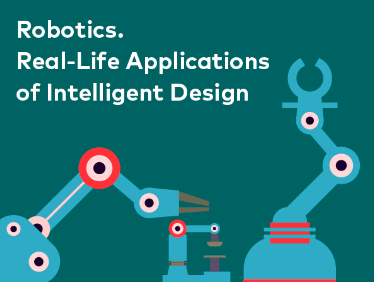 Zdroj: https://international.rtu.lv/robo-camp/